LAMBDA 1050+ UV/Vis/NIR Spectrophotometer“LAMBDA 1050” is a two‑beam scanning spectrophotometer with a double monochromator. It performs the measurement of optical characteristics within the wavelength range 175 - 3300 nm. The spectrophotometer provides very good sensitivity with resolution in UV-Vis range down to 0.05 nm and NIR range down to 0.2 nm. It is equipped with an acquisition control system and processing of measurement data, UV WinLab software, and 0° holder transmission for measuring thin films and thin coatings.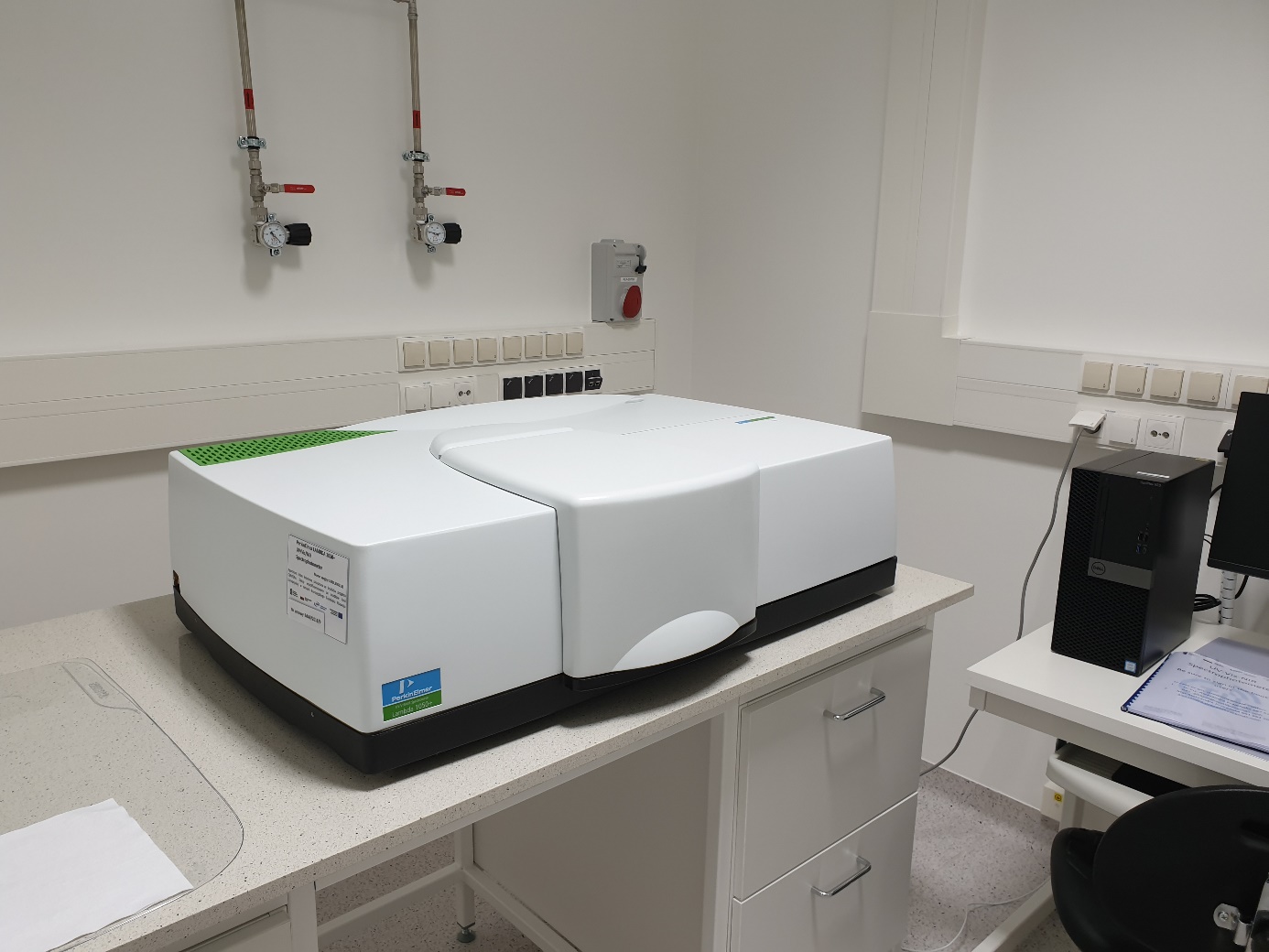 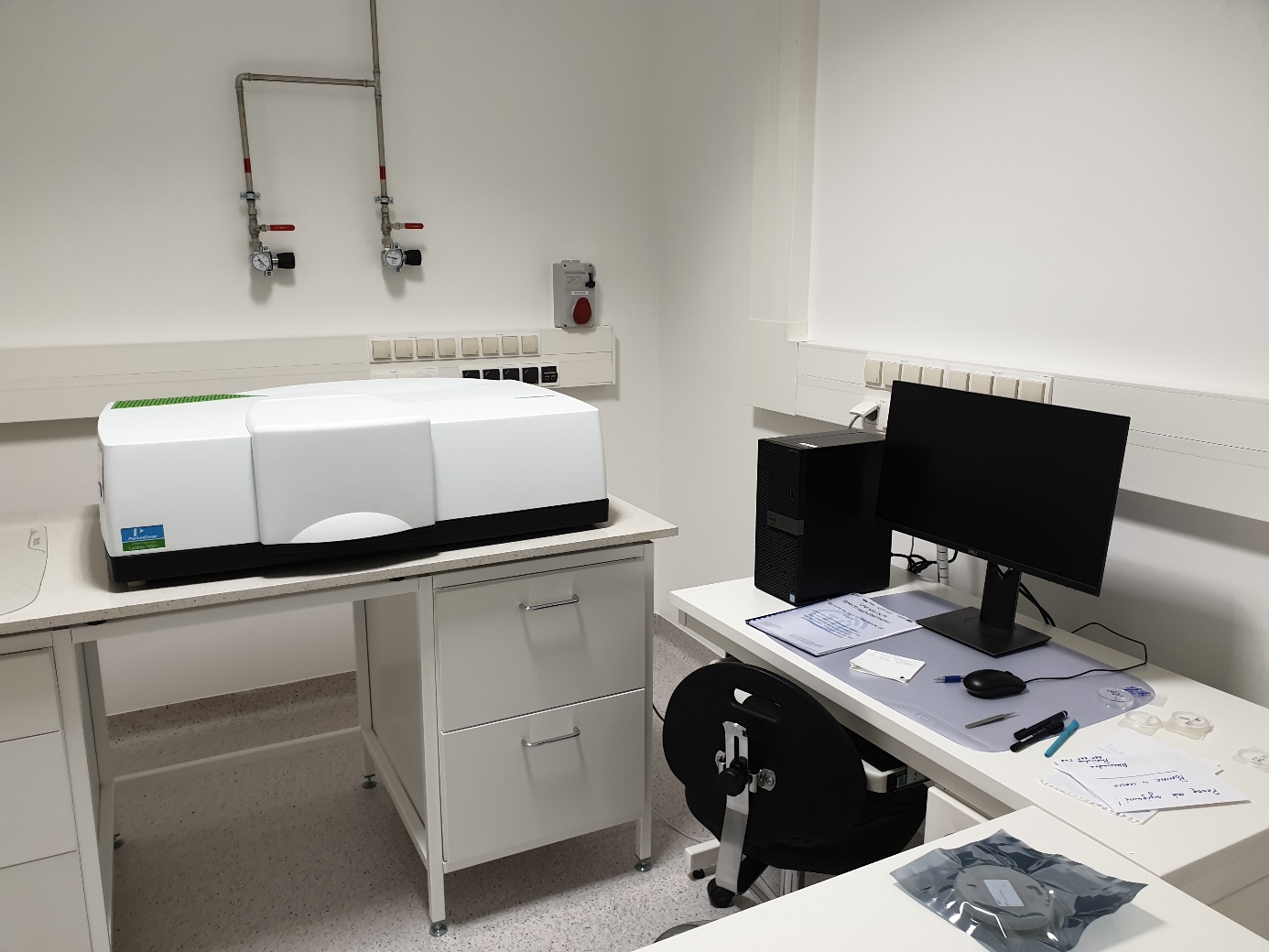 